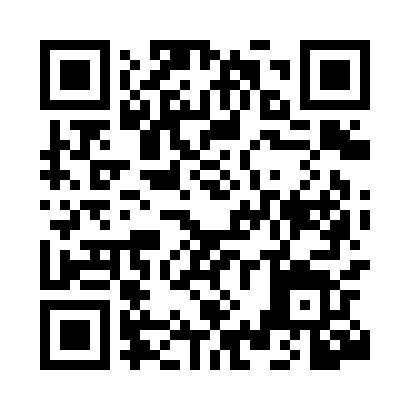 Prayer times for Saalfelden, AustriaWed 1 May 2024 - Fri 31 May 2024High Latitude Method: Angle Based RulePrayer Calculation Method: Muslim World LeagueAsar Calculation Method: ShafiPrayer times provided by https://www.salahtimes.comDateDayFajrSunriseDhuhrAsrMaghribIsha1Wed3:455:511:065:058:2110:192Thu3:425:501:065:058:2210:213Fri3:405:481:065:068:2310:244Sat3:375:471:055:068:2510:265Sun3:345:451:055:078:2610:286Mon3:325:441:055:078:2810:307Tue3:295:421:055:088:2910:338Wed3:275:411:055:088:3010:359Thu3:245:391:055:098:3110:3710Fri3:225:381:055:098:3310:4011Sat3:195:371:055:108:3410:4212Sun3:175:351:055:108:3510:4413Mon3:145:341:055:108:3710:4614Tue3:125:331:055:118:3810:4915Wed3:095:311:055:118:3910:5116Thu3:075:301:055:128:4010:5317Fri3:045:291:055:128:4210:5618Sat3:025:281:055:138:4310:5819Sun2:595:271:055:138:4411:0020Mon2:575:261:055:148:4511:0321Tue2:545:251:055:148:4611:0522Wed2:525:241:055:158:4811:0723Thu2:505:231:055:158:4911:1024Fri2:485:221:065:158:5011:1225Sat2:485:211:065:168:5111:1426Sun2:485:201:065:168:5211:1627Mon2:475:191:065:178:5311:1628Tue2:475:181:065:178:5411:1729Wed2:475:181:065:188:5511:1830Thu2:475:171:065:188:5611:1831Fri2:465:161:065:188:5711:18